FuboTV Will Launch Free Streaming Channel With Live Content FuboTV confirmed that it will roll out an ad-supported channel on its streaming service this year on top of its sports-oriented subscription offering, but declined to provide further details on the free service other than that it will contain original live programming. David Gandler, the company's chief executive, described the new service as "a little bit smaller and more straightforward" compared to potential rivals.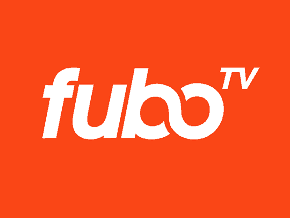 TechCrunch 5/10/19https://techcrunch.com/2019/05/10/sports-streamer-fubotv-to-expand-into-ad-supported-free-streaming/